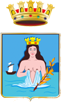 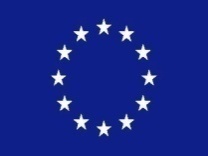 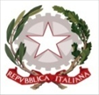 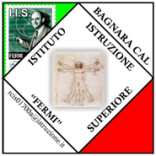 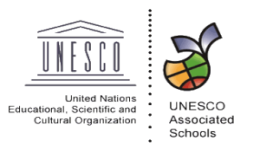                  Prot. n. 3362/VII.6                                                                                                               Bagnara Cal 27.08.2020                Ai DocentiAgli alunniAi Genitori Sedi:  Liceo Bagnara Cal. – ITI Bagnara Cal.- IPSIA  Villa S.G.Al Personale ATA Al DSGASedeAl sito WebCIRCOLARE DOCENTI n. 208CIRCOLARE ALUNNI n.203CIRCOLARE personale ATA n.Si comunica alle SS.LL. che, in ottemperanza a quanto disposto dall’art. 6 dell’O.M. n. 11 del 16/05/2020, a partire da mercoledì 2 settembre 2020 e fino a lunedì 14 settembre 2020 le lezioni si svolgeranno esclusivamente in modalità DAD.Le materie nelle quali è stato attribuito un debito sono indicate nei Piani di Apprendimento Individualizzati (PAI) di ogni studente; per ognuna di queste lo studente dovrà seguire i corsi di recupero organizzati dalla scuola e sarà sottoposto ad una prova di verifica nel primo periodo di inizio delle attività didattiche. Se necessario, le lezioni potranno comunque proseguire in itinere, essendo obbligatorie per gli alunni per i quali è stato predisposto e trasmesso il PAI a seguito degli scrutini finali di giugno.I seguenti  link permetteranno l’accesso, a docenti e alunni,  su  una  piattaforma appositamente creata per le attività di recupero sincrone: Classi 1A-1B-1C a.s. 2019-2020                Link :https://meet.google.com/emd-fnra-gyvClasse 2C a.s. 2019-2020Link:https://meet.google.com/tdm-vnqu-iiiClassi 1D-1E a.s. 2019-2020link: https://meet.google.com/ntm-cywn-zgyClassi 2D-2E a.s. 2019-2020link: https://meet.google.com/ifb-ucbd-qfnClassi 3D- 4D a.s. 2019-2020link: https://meet.google.com/ysv-yerq-mmeClassi  1I - 1M a.s. 2019-2020link: https://meet.google.com/bfh-zuui-ikdClassi  2H – 2I – 2M  a.s. 2019-2020                  Link:                  https://meet.google.com/mcu-sjzr-fjtClassi  3H – 3I – 3M .s. 2019-2020Link: https://meet.google.com/mqi-iwja-tgaClassi  4H – 4I a.s. 2019-2020Link.https://meet.google.com/fat-jjzn-soeLink per la lezione della prof.ssa Gibilisco Classe 3I giorno 4 settembre: https://meet.google.com/gfv-xnrv-womLink per la lezione della prof.ssa Gibilisco Classe 3I giorno 14 settembre: https://meet.google.com/ecc-juvz-pnaI docenti riceveranno dalla segreteria i relativi  account e  password .FIRMA PRESENZA ALUNNI:Tutti gli alunni con il debito formativo  indicato nel PAI sono tenuti a seguire le lezioni di recupero . Essi dovranno firmare la loro presenza alle lezioni attraverso il seguente link:                                                    https://forms.gle/VBr2Aipu5g2NVRHQAOgni docente avrà cura di scaricare il registro delle lezioni (che verrà generato dalla piattaforma ), con le date, gli argomenti, le firme e le assenze degli alunni ed eventuali annotazioni . Il registro dovrà essere consegnato in segreteria e allegato al registro dei verbali della classe (a.s. 2020/2021) NON OLTRE la data del 18 settembre 2020.                                        Si allega Calendario delle attività di recuperoSEDE LICEO BAGNARA CALABRAClassi 1A-1B-1C a.s. 2019-2020 prima settimanaClassi 1A-1B-1C a.s. 2019-2020 seconda  settimanaClasse 2C a.s. 2019-2020 prima settimanaClasse 2C a.s. 2019-2020 seconda settimanaSEDE ITI – ITTL BAGNARAClassi 1D-1E a.s. 2019-2020 prima settimanaClassi 1D-1E a.s. 2019-2020 seconda settimanaClassi 2D-2E a.s. 2019-2020 prima settimanaClassi 2D-2E a.s. 2019-2020 seconda settimana Classi 3D- 4D a.s. 2019-2020 prima settimanaClassi 3D- 4D a.s. 2019-2020 seconda settimanaSEDE ITTL - IPSIA VILLA SAN GIOVANNIClassi  1I – 1M a.s. 2019-2020 prima settimana                     Classi  1I – 1M a.s. 2019-2020Classi  1I – 1M a.s. 2019-2020 seconda settimanaClassi  1I - 1M a.s. 2019-2020                   Classi  2H – 2I – 2M a.s. 2019-2020 prima settimana                     Classi  2H – 2I – 2M .s. 2019-2020Classi  2H – 2I – 2M seconda settimanaClassi  2H – 2I – 2M .s. 2019-2020  prima settimana                     Classi  3I – 3H .s. 2019-2020Classi  3H – 3I – 3M .s. 2019-2020Classi  3I – 3H  a .s. 2019-2020 seconda settimanaClassi  3H – 3I – 3M  a.s. 2019-2020Classi  4H – 4I a.s. 2019-2020 prima settimana                     Classi  4H – 4I a.s. 2019-2020Classi  4H – 4I a .s. 2019-2020 seconda settimanaClassi  4H – 4I a.s. 2019-2020                                                                                                       Il Dirigente ScolasticoProf.ssa Graziella Ramondino                                                                                                                                                                            Firma autografa sostituita a mezzo stampa ai                                                                                                                                sensi dell'art. 3 comma 2 del D.L. 39/93ISTITUTO D’ISTRUZIONE SUPERIORE “E. FERMI”Via Denaro, 24 - 89011 Bagnara Calabra (RC) – Tel.0966/439104 - Fax 0966/439103              www.iisfermibagnara.edu.it               rcis01700a@istruzione.it                  rcis01700a@pec.istruzione.itOGGETTO: Attività didattiche di recupero in modalità DAD. Calendario attività di recuperoMercoledì02/09/2020OrarioMateriaDocenteMercoledì02/09/202008.00/08.50ItalianoFerrignoMercoledì02/09/202009.00/09.50LatinoModafferiMercoledì02/09/202010.00/10.50Storia e GeografiaModafferiMercoledì02/09/202011.00/11.50IngleseIeracitanoMercoledì02/09/202012.00/12.50FrancesePerriGiovedì03/09/202008.00/08.50MatematicaAzzaràGiovedì03/09/202009.00/09.50FisicaAzzaràGiovedì03/09/202010.00/10.50Scienze NaturaliPanuccioGiovedì03/09/202011.00/11.50Disegno e St. ArteZappiaGiovedì03/09/202012.00/12.50Scienze MotorieCaratozzoloVenerdì04/09/202008.00/08.50ItalianoFerrignoVenerdì04/09/202009.00/09.50LatinoModafferiVenerdì04/09/202010.00/10.50Storia e GeografiaModafferiVenerdì04/09/202011.00/11.50IngleseIeracitanoVenerdì04/09/202012.00/12.50FrancesePerriSabato05/09/202008.00/08.50MatematicaAzzaràSabato05/09/202009.00/09.50FisicaAzzaràSabato05/09/202010.00/10.50Scienze NaturaliPanuccioSabato05/09/202011.00/11.50Disegno e St. ArteZappiaSabato05/09/202012.00/12.50Scienze MotorieCaratozzoloMartedì08/09/2020OrarioMateriaDocenteMartedì08/09/202008.00/08.50MatematicaAzzaràMartedì08/09/202009.00/09.50FisicaAzzaràMartedì08/09/202010.00/10.50Scienze NaturaliPanuccioMartedì08/09/202011.00/11.50Disegno e St. ArteZappiaMartedì08/09/202012.00/12.50Scienze MotorieCaratozzoloGiovedì10/09/202008.00/08.50MatematicaAzzaràGiovedì10/09/202009.00/09.50FisicaAzzaràGiovedì10/09/202010.00/10.50Scienze NaturaliPanuccioGiovedì10/09/202011.00/11.50Disegno e St. ArteZappiaGiovedì10/09/202012.00/12.50Scienze MotorieCaratozzoloVenerdì11/09/202008.00/08.50ItalianoFerrignoVenerdì11/09/202009.00/09.50LatinoModafferiVenerdì11/09/202010.00/10.50Storia e GeografiaModafferiVenerdì11/09/202011.00/11.50IngleseIeracitanoVenerdì11/09/202012.00/12.50FrancesePerriLunedì14/09/202008.00/08.50ItalianoFerrignoLunedì14/09/202009.00/09.50LatinoModafferiLunedì14/09/202010.00/10.50Storia e GeografiaModafferiLunedì14/09/202011.00/11.50IngleseIeracitanoLunedì14/09/202012.00/12.50FrancesePerriMercoledì02/09/2020OrarioMateriaDocenteMercoledì02/09/202008.00/08.50LatinoModafferiMercoledì02/09/202009.00/09.50Scienze UmaneBorzumati G.Mercoledì02/09/202010.00/10.50IngleseLaganàVenerdì04/09/202008.00/08.50LatinoModafferiVenerdì04/09/202009.00/09.50Scienze UmaneBorzumati G.Venerdì04/09/202010.00/10.50IngleseLaganàMartedì08/09/2020OrarioMateriaDocenteMartedì08/09/202008.00/08.50LatinoModafferiMartedì08/09/202009.00/09.50Scienze UmaneBorzumati G.Martedì08/09/202010.00/10.50IngleseLaganàGiovedì10/09/202008.00/08.50LatinoModafferiGiovedì10/09/202009.00/09.50Scienze UmaneBorzumati G.Giovedì10/09/202010.00/10.50IngleseLaganàMercoledì02/09/2020OrarioMateriaDocenteMercoledì02/09/202008.00/08.50GeografiaGranataMercoledì02/09/202009.00/09.50Scienze della TerraGranataMercoledì02/09/202010.00/10.50FisicaManganoMercoledì02/09/202011.00/11.50IngleseVarbaroMercoledì02/09/202012.00/12.50ItalianoCutrupiGiovedì03/09/202008.00/08.50StoriaCutrupiGiovedì03/09/202009.00/09.50ChimicaPanuccio Giovedì03/09/202010.00/10.50TTRGZavettieriGiovedì03/09/202011.00/11.50Tecnologie inf.SaricaGiovedì03/09/202012.00/12.50DirittoTripodiVenerdì04/09/202008.00/08.50GeografiaGranataVenerdì04/09/202009.00/09.50Scienze della TerraGranataVenerdì04/09/202010.00/10.50FisicaManganoVenerdì04/09/202011.00/11.50IngleseVarbaroVenerdì04/09/202012.00/12.50ItalianoCutrupiSabato05/09/202008.00/08.50StoriaCutrupiSabato05/09/202009.00/09.50ChimicaPanuccioSabato05/09/202010.00/10.50TTRGZavettieriSabato05/09/202011.00/11.50Tecnologie inf.SaricaSabato05/09/202012.00/12.50DirittoTripodiMartedì08/09/2020OrarioMateriaDocenteMartedì08/09/202008.00/08.50GeografiaGranataMartedì08/09/202009.00/09.50Scienze della TerraGranataMartedì08/09/202010.00/10.50FisicaManganoMartedì08/09/202011.00/11.50IngleseVarbaroMartedì08/09/202012.00/12.50ItalianoCutrupiGiovedì10/09/202008.00/08.50StoriaCutrupiGiovedì10/09/202009.00/09.50ChimicaPanuccioGiovedì10/09/202010.00/10.50TTRGZavettieriGiovedì10/09/202011.00/11.50Tecnologie inf.SaricaGiovedì10/09/202012.00/12.50DirittoTripodiVenerdì11/09/202008.00/08.50GeografiaGranataVenerdì11/09/202009.00/09.50Scienze della TerraGranataVenerdì11/09/202010.00/10.50FisicaManganoVenerdì11/09/202011.00/11.50IngleseVarbaroVenerdì11/09/202012.00/12.50ItalianoCutrupiLunedì14/09/202008.00/08.50StoriaCutrupiLunedì14/09/202009.00/09.50ChimicaPanuccioLunedì14/09/202010.00/10.50TTRGZavettieriLunedì14/09/202011.00/11.50Tecnologie inf.SaricaLunedì14/09/202012.00/12.50DirittoTripodiMercoledì02/09/2020OrarioMateriaDocenteMercoledì02/09/202008.00/08.50MatematicaMusumeci M.Mercoledì02/09/202009.00/09.50FisicaManganoMercoledì02/09/202010.00/10.50ItalianoAlliaMercoledì02/09/202011.00/11.50StoriaAlliaMercoledì02/09/202012.00/12.50IngleseLaganàGiovedì03/09/202008.00/08.50DirittoTripodiGiovedì03/09/202009.00/09.50TTRGZavettieriGiovedì03/09/202010.00/10.50ChimicaPanuccioGiovedì03/09/202011.00/11.50BiologiaPanuccioGiovedì03/09/2020Venerdì04/09/202008.00/08.50MatematicaMusumeci M.Venerdì04/09/202009.00/09.50FisicaManganoVenerdì04/09/202010.00/10.50ItalianoAlliaVenerdì04/09/202011.00/11.50StoriaAlliaVenerdì04/09/202012.00/12.50IngleseLaganàSabato05/09/202008.00/08.50DirittoTripodiSabato05/09/202009.00/09.50TTRGZavettieriSabato05/09/202010.00/10.50ChimicaPanuccioSabato05/09/202011.00/11.50BiologiaPanuccioSabato05/09/2020Martedì08/09/2020OrarioMateriaDocenteMartedì08/09/202008.00/08.50MatematicaMusumeci M.Martedì08/09/202009.00/09.50FisicaManganoMartedì08/09/202010.00/10.50ItalianoAlliaMartedì08/09/202011.00/11.50StoriaAlliaMartedì08/09/202012.00/12.50IngleseLaganàGiovedì10/09/202008.00/08.50DirittoTripodiGiovedì10/09/202009.00/09.50TTRGZavettieriGiovedì10/09/202010.00/10.50ChimicaPanuccioGiovedì10/09/202011.00/11.50BiologiaPanuccioGiovedì10/09/2020Venerdì11/09/202008.00/08.50MatematicaMusumeci M.Venerdì11/09/202009.00/09.50FisicaManganoVenerdì11/09/202010.00/10.50ItalianoAlliaVenerdì11/09/202011.00/11.50StoriaAlliaVenerdì11/09/202012.00/12.50IngleseLaganàLunedì14/09/202008.00/08.50DirittoTripodiLunedì14/09/202009.00/09.50TTRGZavettieriLunedì14/09/202010.00/10.50ChimicaPanuccioLunedì14/09/202011.00/11.50BiologiaPanuccioLunedì14/09/2020Mercoledì02/09/2020OrarioMateriaDocenteMercoledì02/09/202008.00/08.50Elettrotec. ed Elett.Scappatura 3DMercoledì02/09/202009.00/09.50TPSEESarica 4D10.00/10.50Elettrotec. ed Elett.Scappatura 4DVenerdì04/09/202008.00/08.50Elettrotec. ed Elett.Scappatura3DVenerdì04/09/202009.00/09.50TPSEESarica 4D10.00/10.50Elettrotec. ed Elett.Scappatura 4DMartedì08/09/2020OrarioMateriaDocenteMartedì08/09/202008.00/08.50Elettrotec. ed Elett.Scappatura 3DMartedì08/09/202009.00/09.50TPSEESarica 4D10.00/10.50Elettrotec. ed Elett.Scappatura 4DGiovedì10/09/202008.00/08.50Elettrotec. ed Elett.Scappatura 3DGiovedì10/09/202009.00/09.50TPSEESarica 4D10.00/10.50Elettrotec. ed Elett.Scappatura 4DMercoledi02/09/2020OrarioMateria DocenteMercoledi02/09/20208.00/8.50IngleseLo Cicero LucianaMercoledi02/09/20209.00/9.50IngleseLo Cicero LucianaMercoledi02/09/202010.00/10.50DirittoSpadaro MariaMercoledi02/09/202010.50/11.50DirittoSpadaro MariaGiovedi03/09/20208.00/8.50ItalianoZampaglione RobertaGiovedi03/09/20209.00/9.50ItalianoZampaglione RobertaGiovedi03/09/202010.00/10.50ChimicaModafferi VincenzaGiovedi03/09/202010.50/11.50ChimicaModafferi VincenzaVenerdi04/09/2020OrarioMateria DocenteVenerdi04/09/20208.00/8.50TTRGZavettieri CaterinaVenerdi04/09/20209.00/9.50TTRGZavettieri CaterinaMartedi08/09/2020OrarioMateria DocenteMartedi08/09/20208.00/8.50MatematicaPiconeMartedi08/09/20209.00/9.50MatematicaPiconeGiovedi10/09/20208.00/8.50StoriaZampaglione RobertaGiovedi10/09/20209.00/9.50Storia.Zampaglione RobertaGiovedi10/09/202010.00/10.50ChimicaModafferi VincenzaGiovedi10/09/202010.50/11.50ChimicaModafferi VincenzaVenerdi11/09/2020OrarioMateria DocenteVenerdi11/09/20208.00/8.50Tecnolo gia  e Tec. Diano Giuseppe 1MVenerdi11/09/20209.00/9.50Tecnologia e Tec.Diano Giuseppe MVenerdi11/09/202010.00/10.50Lab. Tec ed Eser.Malavenda Mario 1MVenerdi11/09/202010.50/11.50Lab. Tec ed EserMalavenda Mario 1M           Venerdi11/09/20208.00/8.50MatematicaPicone           Venerdi11/09/20209.00/9.50MatematicaPiconeLunedi14/09/20208.00/8.50ChimicaModafferi VincenzaLunedi14/09/20209.00/9.50ChimicaModafferi VincenzaLunedi14/09/202010.00/10.50ItalianoZampaglione RobertaLunedi14/09/202010.50/11.50StoriaZampaglione RobertaMercoledi02/09/2020OrarioMateria DocenteMercoledi02/09/20208.00/8.50InglesePostorino GraziaMercoledi02/09/20209.00/9.50InglesePostorino GraziaMercoledi02/09/202010.00/10.50MatematicaPicone PietroPaoloMercoledi02/09/202010.50/11.50MatematicaPicone Pietro PaoloGiovedi03/09/20208.00/8.50ItalianoPrincipato ConsolataGiovedi03/09/20209.00/9.50ItalianoPrincipato ConsolataGiovedi03/09/202010.00/10.50StoriaZampaglione RobertaGiovedi03/09/202010.50/11.50StoriaZampaglione RobertaVenerdi04/09/2020OrarioMateria DocenteVenerdi04/09/20208.00/8.50DirittoSpadaro MariaVenerdi04/09/20209.00/9.50DirittoSpadaro MariaMartedi08/09/2020OrarioMateria DocenteMartedi08/09/20208.00/8.50TTRGZavettieri CaterinaMartedi08/09/20209.00/9.50TTRGZavettieri CaterinaGiovedi10/09/20208.00/8.50InglesePostorinoGiovedi10/09/20209.00/9.50InglesePostorinoGiovedi10/09/202010.00/10.50MatematicaPiconeGiovedi10/09/202010.50/11.50MatematicaPiconeVenerdi11/09/2020OrarioMateria DocenteVenerdi11/09/20208.00/8.50ItalianoPrincipato ConsolataVenerdi11/09/20209.00/9.50ItalianoPrincipato ConsolataVenerdi11/09/202010.00/10.50StoriaZampaglione RobertaVenerdi11/09/202010.50/11.50StoriaZampaglione RobertaLunedi14/09/20208.00/8.50DirittoQuartucci AntoninoLunedi14/09/20209.00/9.50DirittoQuartucci AntoninoLunedi14/09/202010.00/10.50TTRGZavettieri CaterinaLunedi14/09/202010.50/11.50TTRGZavettieri CaterinaMercoledi02/09/2020OrarioMateria DocenteMercoledi02/09/20208.00/8.50Mec. e MacDiano Giuseppe 3IMercoledi02/09/20209.00/9.50Mec. e MacDiano Giuseppe 3IGiovedi03/09/20208.00/8.50DirittoQuartucci AntoninoGiovedi03/09/20209.00/9.50DirittoQuartucci AntoninoVenerdi04/09/2020OrarioMateria DocenteVenerdi04/09/20208.00/8.50IngleseFedele Maria Teresa classi 3M e 3HVenerdi04/09/20209.00/9.50IngleseFedele MariaTeresa classi 3M e 3HVenerdi04/09/202010.00/10.50Tec. Elett. e applCimino Alessandro 3MVenerdi04/09/202010.50/11.50Tec. Elett. e appl.Cimino Alessandro 3MVenerdi04/09/20208.00/8.50MatematicaGibilisco Elisa 3IVenerdi04/09/20209.00/9.50MatematicaGibilisco Elisa 3ISabato05/09/20208.00/8.50IngleseFedele Maria Teresa 3M e 3HSabato05/09/20209.00/9.50IngleseFedele Maria Teresa 3M e 3HSabato05/09/202010.00/10.50Tec. Elett. e applCimino Alessandro 3MSabato05/09/202010.50/11.50Tec. Elett. e appl.Cimino Alessandro 3MMartedi08/09/2020OrarioMateria DocenteMartedi08/09/20208.00/8.50Mec. e MacDiano GiuseppeMartedi08/09/20209.00/9.50Mec. e MacDiano GiuseppeGiovedi10/09/20208.00/8.50DirittoQuartucci AntoninoGiovedi10/09/20209.00/9.50DirittoQuartucci AntoninoVenerdi11/09/2020OrarioMateria DocenteVenerdi11/09/20208.00/8.50IngleseFedele Maria Teresa classi 3M e 3HVenerdi11/09/20209.00/9.50IngleseFedele Maria Teresa classi 3M e 3HVenerdi11/09/202010.00/10.50Tec. Elett. e applCimino Alessandro 3MVenerdi11/09/202010.50/11.50Tec. Elett. e appl.Cimino Alessandro 3MLunedi14/09/20208.00/8.50IngleseFedele Maria Teresa 3MLunedi14/09/20209.00/9.50IngleseFedele MariaTeresa 3MLunedi14/09/202010.00/10.50Tec. Elett. e applCimino AlessandroLunedi14/09/202010.50/11.50Tec. Elett. e appl.Cimino AlessandroLunedi14/09/202010.00/10.50MatematicaGibilisco ElisaLunedi14/09/202010.50/11.50MatematicaGibilisco ElisaMercoledi02/09/2020OrarioMateria DocenteMercoledi02/09/20208.00/8.50MatematicaGibilisco Elisa 4HMercoledi02/09/20209.00/9.50MatematicaGibilisco Elisa 4HMercoledi02/09/202010.00/10.50Inglese Postorino Grazia 4HMercoledi02/09/202010.50/11.50InglesePostorino Grazia 4H10.00/10.50DirittoQuartucci Antonino10.50/11.50DirittoQuartucci AntoninoVenerdi04/09/2020OrarioMateria DocenteVenerdi04/09/202010.00/10.50Matematica Gibilisco Elisa 4HVenerdi04/09/202010.50/11.50MatematicaGibilisco Elisa  4HSabato05/09/20208.00/8.50DirittoQuartucci AntoninoSabato05/09/20209.00/9.50DirittoQuartucci AntoninoMartedi08/09/2020OrarioMateria DocenteMartedi08/09/202010.00/10.50InglesePostorino Grazia 4HMartedi08/09/202010.50/11.50InglesePostorino Grazia 4HGiovedi10/09/2020Giovedi10/09/2020Giovedi10/09/202010.00/10.50DirittoQuartucci AntoninoGiovedi10/09/202010.50/11.50DirittoQuartucci AntoninoVenerdi11/09/2020OrarioMateria DocenteVenerdi11/09/20208.00/8.50Matematica Gibilisco Elisa 4HVenerdi11/09/20209.00/9.50MatematicaGibilisco Elisa  4HLunedi14/09/20208.00/8.50InglesePostorino GraziaLunedi14/09/20209.00/9.50InglesePostorino Grazia